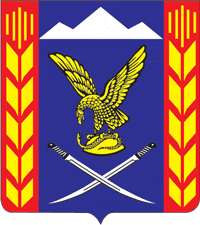 УПРАВЛЕНИЕ  ОБРАЗОВАНИЯ АДМИНИСТРАЦИИ  ПРЕДГОРНОГО                               МУНИЦИПАЛЬНОГО РАЙОНА СТАВРОПОЛЬСКОГО КРАЯ ПРИКАЗ21 декабря 2018 года                 ст. Ессентукская                                       № 637                       
Об утверждении  плана мероприятий по повышению качества образования в Предгорном муниципальном районе Ставропольского края на 2019 годВ целях обеспечения качественного образования в Предгорном районе, подготовки обучающихся к участию во всероссийской олимпиаде школьников, прохождению государственной итоговой аттестации по образовательным программам основного общего и среднего общего образования      ПРИКАЗЫВАЮ:1. Утвердить прилагаемый план мероприятий по повышению качества образования в Предгорном муниципальном районе Ставропольского края на 2019 год (далее - план).2. Контроль за исполнением настоящего приказа оставляю за собой.Начальник управления                                                                   образования АПМР СК                                                                    К. Н. Гупалова___________________________________________________________________________Визируют:Заместитель начальника                                                             управления образования	                                                     И.В. СлынькоГлавный специалист-юрисконсульт                                     М.С. ЧакаловаГлавный специалист                                                              Е.С. Глоба